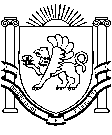 РЕСПУБЛИКА КРЫМРАЗДОЛЬНЕНСКИЙ РАЙОНКОВЫЛЬНОВСКИЙ  СЕЛЬСКИЙ СОВЕТ70( внеочередное)  заседание 1 созыва                           РЕШЕНИЕ    29.03.2019 года                                       с. Ковыльное                                  № 557О внесении изменений в план нормативно - правовой деятельности органов местного самоуправления Ковыльновского  сельского поселения  на 2019 год, утвержденный решением  66 ( внеочередного) заседания Ковыльновского сельского совета от 24.12.2018 года № 533В соответствии с предложением  прокуратуры Раздольненского района от 01.03.2019 № 24-2019, в целях организации  нормативно-правовой деятельности органов местного самоуправления  Ковыльновского сельского поселения в 2019 году, Ковыльновский сельский советРЕШИЛ:1. Внести изменения в План нормативно-правовой деятельности органов местного самоуправления   Ковыльновского сельского поселения  на  2019 год, утвержденный решением 66 ( внеочередного) заседания Ковыльновского сельского совета от 24.12.2018года № 533, изложив его в новой редакции согласно приложению. 2. Настоящее решение вступает в силу со дня официального обнародования.3. Обнародовать настоящее решение на информационном стенде Ковыльновского сельского совета, расположенном по адресу: с. Ковыльное, ул. 30 лет Победы 5 и  на официальном сайте Администрации Ковыльновского сельского  поселения в сети Интернет http://kovilnovskoe-sp.ru/.4. Контроль за выполнением настоящего решения возложить  на председателя Ковыльновского сельского совета - главу Администрации Ковыльновского сельского поселения. Председатель Ковыльновского сельского совета- глава Администрации.Ковыльновского  сельского поселения                                        Ю.Н. Михайленко                                                                                        Приложение                                                                                        к решению  70( внеочередного)               заседания    Ковыльновского      сельского совета 1 созыва от 29.03. 2019г. № 557План нормативно - правовой  деятельности органов местного самоуправления Ковыльновского сельского поселения на  2019 год №п\пНаименование  НПАСрок рассмотренияОтветственный (ые) за подготовку проекта решения1Об утверждении Положения о комиссии по соблюдению требований к служебному поведению лиц, замещающих муниципальные должности Ковыльновского сельского совета и урегулированию конфликта интересов I- II кварталПредседатель сельского совета - глава Администрации, зам. главы  Администрации2Об утверждении Положения о порядке взаимодействия Администрации Ковыльновского сельского поселения                  с отделом ОВМ ОМВД  России по Раздольненскому  району, направленные на противодействие нелегальной миграции населения, минимизации и (или) ликвидации последствий проявлений терроризма и экстремизма I- II  кварталПредседатель сельского совета - глава Администрации, зам. главы  Администрации3Об утверждении Положения о порядке взаимодействия Администрации Ковыльновского сельского поселения   Раздольненского района Республики Крым  с  Раздольненским межмуниципальным филиалом ФКУ УИИ УФСИН России по Республике Крым и Севастополю при отбывании осужденными наказания в виде обязательных и исправительных работ и лицами, которым назначено административное наказание в виде обязательных работ, на территории муниципального образования  Ковыльновское сельское поселение Раздольненского  района Республики КрымI- II  кварталПредседатель сельского совета - глава Администрации, зам. главы  Администрации4Об утверждении административного регламента по предоставлению муниципальной услуги «Предоставление муниципального имущества в концессию»I- II  кварталПредседатель сельского совета - глава администрации, зам. главы  администрации5Об утверждении административного регламента по предоставлению муниципальной услуги «Внесение изменений в учетные данные граждан, состоящих на учете в качестве нуждающихся в жилых помещениях» II  кварталПредседатель сельского совета - глава администрации, зам. главы  администрации6Об экспертной комиссии Ковыльновского сельского поселения по оценке предложений об определении мест, пребывание в которых может причинить вред здоровью несовершеннолетних, их физическому, интеллектуальному, психическому, духовному и нравственному развитию, общественных мест, в которых в ночное время не допускается нахождение детей без сопровождения родителей (лиц, их заменяющих), ответственных лиц II  кварталПредседатель сельского совета - глава администрации, зам. главы  администрации7Об общественном координационном совете по развитию и поддержке малого и среднего предпринимательства на территории МО Ковыльновское сельское поселение Раздольненского районаIII кварталПредседатель сельского совета - глава Администрации,зам. главы  Администрации 8Об утверждении административного регламента предоставления муниципальной услуги «Предоставление порубочного билета и (или) разрешения на пересадку деревьев и кустарников на территории Ковыльновского сельского поселенияРаздольненского района Республики Крым»III кварталПредседатель сельского совета - глава Администрации, зам. главы  Администрации, ведущий специалист Администрации9Порядка предоставления и получения документов и информации в рамках межведомственного информационного взаимодействия при предоставлении муниципальных услуг в муниципальном образовании Ковыльновское сельское поселениеIII кварталПредседатель сельского совета - глава Администрации, зам. главы  Администрации10О внесении изменений и дополнений в Устав муниципального образования Ковыльновское сельское  поселение Раздольненского района Республики Крым (в целях приведения в соответствие с действующим законодательством)постоянноПредседатель сельского совета - глава Администрации, зам. главы  Администрации11О принятии и внесении изменений в муниципальные нормативные правовые акты (в целях приведения в соответствие с действующим законодательством), касающиеся обеспечения исполнения функций и полномочий исполнительно-распорядительного органа муниципального образованияпостоянноПредседатель сельского совета - глава Администрации, зам. главы  Администрации